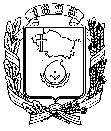 АДМИНИСТРАЦИЯ ГОРОДА НЕВИННОМЫССКАСТАВРОПОЛЬСКОГО КРАЯПОСТАНОВЛЕНИЕ13 июля 2017 г.                                                                                              № 1789НевинномысскО внесении изменений в постановление администрации города Невинномысска от 23 марта 2017 г. № 655 «О капитальном ремонте и ремонте автомобильных дорог общего пользования местного значения на территории муниципального образования городского округа – города Невинномысска в 2017 году»Постановляю:1. Утвердить прилагаемые изменения, которые вносятся в постановление администрации города Невинномысска от 23 марта 2017 г.      № 655 «О капитальном ремонте и ремонте автомобильных дорог общего пользования местного значения на территории муниципального образования городского округа – города Невинномысска в 2017 году». 2. Настоящее постановление подлежит опубликованию путем размещения на официальном сайте администрации города Невинномысска в информационно-телекоммуникационной сети «Интернет».3. Контроль за выполнением настоящего постановления возложить на заместителя главы администрации города, руководителя управления жилищно-коммунального хозяйства администрации города Невинномысска Колюбаева Е.Н.Глава города НевинномысскаСтавропольского края                                                                    М.А. Миненков                                                                           УТВЕРЖДЕНЫ      постановлением администрациигорода Невинномысска13 июля 2017 № 1789ИЗМЕНЕНИЯ,которые вносятся в постановление администрации города Невинномысска от 23 марта 2017 г. № 655 «О капитальном ремонте и ремонте автомобильных дорог общего пользования местного значения на территории муниципального образования городского округа – города Невинномысска в 2017 году»1. В приложении № 1 «План капитального ремонта и ремонта дорог общего пользования местного значения на территории муниципального образования городского округа – города Невинномысска в 2017 году» в строке 1 слова «(от улицы Гагарина до улицы Менделеева)» исключить.2. В приложении № 2 «Показатель результативности использования субсидии на капитальный ремонт и ремонт автомобильных дорог общего пользования местного значения на территории муниципального образования городского округа – города Невинномысска в 2017 году» в строке 1 слова «(от улицы Гагарина до улицы Менделеева)» исключить.Первый заместитель главы администрациигорода Невинномысска                                                                    В.Э. Соколюк